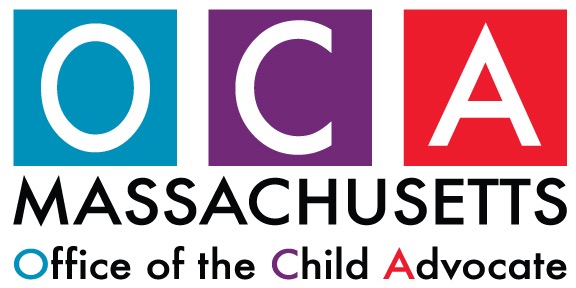 Mandated Reporter CommissionJune 28, 202110:00AM to 11:00AMVirtual MeetingWebex Video CallMeeting number: 161 564 6626Meeting password: ZmZmDfMg365Webex Audio Call Number+1-866-692-3580 Introductions and WelcomeVote on Draft Meeting Minutes for June 24, 2021Review and Discuss Draft Final Report of the Mandated Reporter Commission Other Items Not Reasonably Anticipated by the Chair 48 Hours in Advance
Posted online June 24, 2021 at 12:30 PM